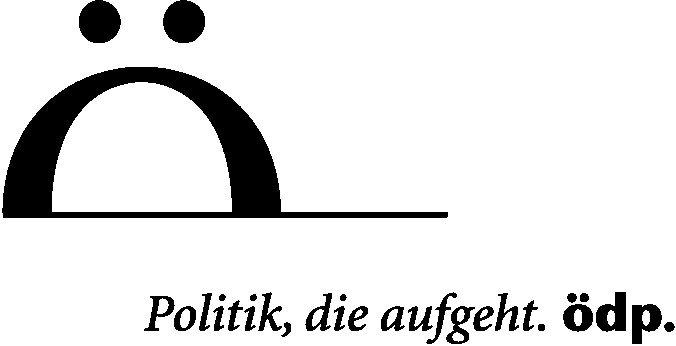 Alfred Damm, Stadtrat, Brücklerstr. 2, 92421 Schwandorf                                                                                                                                 Schwandorf, den 30.09.2014Hr. OberbürgermeisterAndreas FellerSpitalgarten 192421 SchwandorfAntrag: Übertragung der Stadtratssitzungen per Live-Videostream ins Internet.Sehr geehrter Hr. OB Feller,hiermit beantragt die ÖDP im Schwandorfer Stadtrat, dass der öffentliche Teil der Stadtratssitzungen des Schwandorfer Stadtrates ab dem Jahr 2015 live im Internet übertragen werden. Dazu soll die Verwaltung Angebote von geeigneten Firmen einholen. Nach einem Jahr soll der Stadtrat wieder darüber entscheiden, ob die Übertragungen von den Bürgerinnen u. Bürgern positiv angenommen wurden und ob man diese weiter durchführen möchte.Die Übertragungen sollen auch aufgezeichnet und auf der Internetseite der Stadt Schwandorf für die Bürger jederzeit abrufbar sein.  Begründung:Der öffentliche Teil der Stadtratssitzungen ist zwar für alle Bürgerinnen u. Bürger Schwandorfs zugänglich, jedoch sind die Besucherzahlen meistens sehr überschaubar. Offensichtlich ist die Hürde, sich auf den Weg ins Rathaus zu machen, doch für viele  umständlich und zu hoch. Um den Bürgern die Möglichkeit zu geben, die Sitzungen bequem von daheim verfolgen zu können, sollte die Stadt Schwandorf die Möglichkeiten der modernen Medien nutzen und diese live im Internet übertragen und zu speichern.Damit würde auch, so glauben wir, der Politikverdrossenheit entgegengewirkt. Wir Stadträte haben nichts zu verbergen. Die Stadt Schwandorf bringt damit mehr Transparenz in die Entscheidungen des Stadtrates. Dies kann dem Gemeinwesen unserer Meinung nach nur gut tun.Andere bayerische Kommunen, wie Burglengenfeld, Regensburg, Pfaffenhofen, Passau oder München haben die Live-Übertragung bereits eingeführt. Bei der Stadt Burglengenfeld habe ich bei Hr. Bgm. Gesche über die gemachten Erfahrungen nachgefragt. Diese sind aus seiner Sicht durchaus positiv. Mit freundlichen GrüßenÖDP-StadträteAlfred DammMartin Brock   